شرح سجل الخطة التشغيلية للعام الدراسي 1442-1443هـ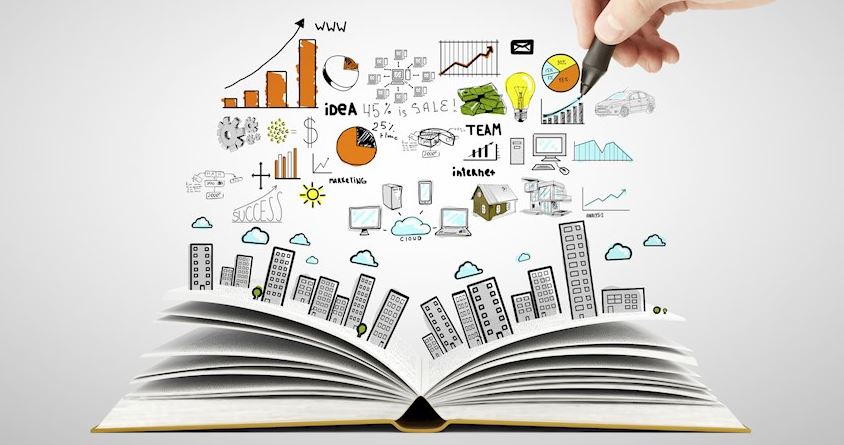 فريق التخطيط:  من اعضاء لجنة الجودة والتميزبيانات أولية عن المدرسة الهيئة الإدارية بيانات المعلمين: الرؤية والرسالة: رؤية المدرسة: ___________________________________________________________________________________________________________________ ___________________________________________________________________________________________________________________رسالة المدرسة: _______________________________________________________________________________________________________________________________________________________________________________________________________________________________________تشخيص الواقع:  التحليل الرباعي لتشخيص الواقع: 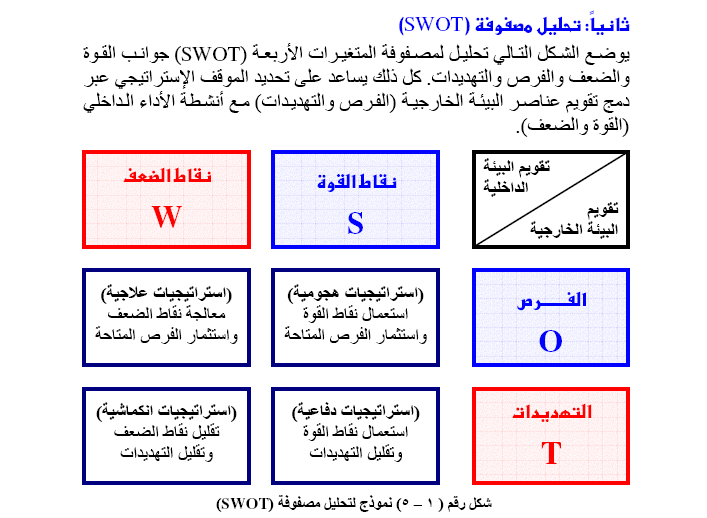 مثال مصادر الخطة للمدرسة هي: المحاور الأساسية للخطة:   أهداف الخطة: الأهداف  (العامة ) وهي ما تهدف المدرسة إلى تحقيقه على المدى البعيد دون الدخول في تفصيلات دقيقة حول الإجراءات التي ستتبع لتحقيقها ودون أن ترتبط بزمن محدد وترتبط تلك الأهداف ارتباطاً وثيقاً برسالة المدرسة . ولا تفصل الأهداف إلى إدارية أو إجرائية (عملية) أو بنائية، بل هي أهداف محددة للمدرسة بمجملها. الأهداف التفصيليةوهي الأهداف التي يتم اشتقاقها من الأهداف العامة ويغلب عليها التفصيل الدقيق والقابلية للقياس، وعادة ما تكون الأهداف التفصيلية مرتبطةً بأرقام ونسب محددة أو مرتبطة بأزمنة معينة. وقد تكون هذه الأهداف نوعية ومن الدقة بحيث يمكن قياسها بشكل غير مباشر. وتصب الأهداف التفصيلية مجتمعةً في تحقيق الأهداف العامة ، حيث يمكن أن يتبع كل هدف عام مجموعة من الأهداف التفصيلية.مثالبرامج الخطة: أولاً : البرامج الناشئة عن تشخيص واقع المدرسة وتستهدف القضايا الأولوية بها   60 % من مجمل مشاريع المدرسة  نموذج الخطة   مثال :مثال: فيما يلي نموذج لخطة إجرائية لتحقيق أحد الأهداف الخاصة في مجال الموارد البشرية:المجال: الموارد البشريةالهدف العام: رفع كفايات المعلمين في توظيف تكنولوجيا المعلومات في التدريس .الهدف الخاص: رفع كفايات معلمي الاجتماعيات في توظيف الكمبيوتر وجهاز LCD  في تدريس الجغرافيا.معايير النجاح: أن يتمكن جميع معلمي الاجتماعيات بالمدرسة من توظيف برنامج Power Point وجهاز LCD في تدريس الجغرافيا.ثانياً : البرامج الوزارية ووكالتي تعليم البنين والبنات 1440/1441       20 % من مجمل مشاريع المدرسة  مرفقة لكم ثالثاً : خطة برامج المكتب والإدارة          20 % من مجمل مشاريع المدرسة  ترسل من قبل مكتب التعليم  او عن طريق خطة وكالتي مثالمشروع تطويري / وزاري / المنطقة التعليمية المخطط الزمني لمشاريع المدرسة   يسمح بتصور الخط الزمنى للمشاريع من البداية إلى النهاية،  ويوضح تواريخ بداية ونهاية المهمة بناء على المهمة السابقة لها ومدتها الزمنية. يوضح  لأعضاء فريق عمل المشاريع الوقت الذي يجب فيه إتمام الأنشطة خاصة عندما يعتمد بدء مهمة على إنهاء مهام أخر ى. نموذج متابعة تنفيذ مشروع: نموذج تقرير إنجاز خطة :  نموذج تقرير إنجاز خطة   المشروع هو مجموعة من الأعمال المترابطة التي تنفذها المدرسة بطريقة منظمة، وله نقطة بداية ونقطة نهاية محددتان بوضوح ، وذلك لتحقيق نتائج محددة ومطلوبة لتلبية الحاجات الاستراتيجية للمدرسة. البرنامج هو مجموعة من المشروعات المترابطة والتي تتصف بالضخامة من حيث المحتوى.  *المشروع يعد جزءاً من البرنامج  و يطلق مصطلح البرنامج على مجموعة من المشاريع المتشابهة.  فريق التخطيط :  العمل المسند إليهالعمل المسند إليهعدد الحصصمادة )موادالتدريس(التخصص العلميالمؤهلتاريخ المباشرةفي المدرسةالعملالاسمتصياغة الخطة وبناء الخطة  وتنظيمهارئيساًقائد المدرسة.1مساعدة القائد التربوي ومتابعة تنفيذ الخطةنائباً للرئيس	 وكيل الشؤون التعليمية.2متابعة البرامج التربويةعضواً ومقرراًوكيل شؤون الطلاب.3متابعة البرامج التربويةعضواً ومقرراًوكيل الشؤون المدرسية.4متابعة وتنفيذ الأنشطةعضواًالمرشد الطلابي.5بناء البرامج التربويةاعضاءًرائد  النشاط.6تقييم جوانب الخطةعضواًامين مصادر التعلم(اداري).7الإشراف على تنفيذ الخطةعضواًمعلم.8منسقة الخطةعضواًمعلم.9توثيق برامج الخطةمعلم.10توثيق برامج الخطةمعلم تربية خاصةنوع المبنى البريد الإلكتروني للمدرسة الهاتف موقع المدرسة / الحي تاريخ التأسيس المرحلة المرحلة اسم المدرسة عدد المراسلين عدد المستخدمين عدد الإداريين  عدد المعلمين عدد المرشدين عدد الوكلاءالمقصف1دورات مياه18معمل اجتماعيات1مستودعات1غرفة أمنوسلامة1معمل لغةإنجليزية1مصاد ر التعلم1المرافق المدرسيةارشيف1مطابخ2معمل التربية الفنية2معمل لغة عربية3غرفة نشاط1معامل الرياضيات2مصلى مدرس ي1المرافق المدرسيةتربية بدنية0غرفة الحارس1غرفة ارشاد صحي1معمل علوم1غرفة معلمين1معامل التربية الأسرية2معامل الدين3المرافق المدرسيةالمجموع الثانوية وفق الخطة الدراسية المطبقة الثانوية وفق الخطة الدراسية المطبقة الثانوية وفق الخطة الدراسية المطبقة الثانوية وفق الخطة الدراسية المطبقة الثانوية وفق الخطة الدراسية المطبقة الثانوية وفق الخطة الدراسية المطبقة المتوسطةالابتدائية الابتدائية المرحلة التعليمية 321654321المرحلة التعليمية عدد الفصو ل عدد الطلبة التخصص المؤهل عدد سنوات الخبرة عدد سنوات الخبرة تاريخ المباشرة العمل الاسم ت التخصص المؤهل أخر ى قائد وكيل معلم تاريخ المباشرة العمل الاسم ت  .1 .2 .3 .4 .5عدد شاغلي الوظائف التعليمية عدد شاغلي الوظائف التعليمية البريد الإلكتروني رقم جوال قائد المدرسة عدد شاغلي الوظائف الإدارية عدد شاغلي الوظائف الإدارية البريد الإلكتروني رقم جوال وكيل المدرسة للشؤون التعليمية عدد طلاب المدرسة من واقع نظام نو ر عدد طلاب المدرسة من واقع نظام نو ر البريد الإلكتروني رقم جوال وكيل المدرسة للشؤون المدرسية الصف الصف البريد الإلكتروني رقم جوال وكيل المدرسة للشؤون الطلابية الصف الصف الصف البريد الإلكترونيالجوالسنوات الخبرة فيالعمل الحالينصابالحصصالمواد التدريسيةالتخصص العلميالمؤهلالاسمم.1.2.3.4.5.6.7.8.9.11.11.12.13.14.15.16تحليل واقع المدرسة (SWOT)تحليل واقع المدرسة (SWOT)تحليل واقع المدرسة (SWOT)مواطن القوةمواطن الضعفالبيئة الداخليةإدارة تربوية تعمل على تشجيع الإبداع وتهيئة عوامل التميزعدم تعاون بعض اولياء الامورالبيئة الداخليةتعدد المعامل التربوية في المدرسةطلاب غير متعاونونالبيئة الداخليةصالة مظللة ذات مساحة كبيرةكثرة غياب الطالباتالبيئة الداخليةارتفاع مستوى تعامل  المعلمين مع التقنيةعدم توفر رائدة النشاطالبيئة الداخليةاشتراك فريق التخطيط والجودة والتميز في وضع الخطة وتعاونهماختلاف المراحل في المجمعالبيئة الداخليةنشر الرؤية والرسالة للمدرسة في المجتمع المدرسيالضعف النوعي لبعض الموادالفرصالتهديداتالبيئة الخارجيةمثابرة المعلمين وانتظامهم في العملضعف الموارد الماليةالبيئة الخارجيةشدة إقبال المعلمين على المدرسةتكدس الطلاب في الفصولالبيئة الخارجيةالموقع الجغرافي للمدرسةعدم الاستجابة لطلابات الصيانة المستمرةالبيئة الخارجيةتواصل الجهاز الإرشادي الديني مع المدرسةكثرة ندب المعلماتالبيئة الخارجيةالاستجابة السريعة من مكتب التعليم ارتفاع انصبة المعلمات وظغط الجدولالبيئة الخارجيةتعدد النطاقات السكنية التابعة للمدرسة1. خطة وكالتي وزارة التعليم 1442-1443هـ + خطة العودة للمدارس 14422. خطة الإشراف التربو ي 3. خطة مكتب التعليم 4. المشاريع الوزارية 5. تشخيص الواقع و التقويم الذاتي للمدرسة 6. منظومة قيادة الأداء المدرسي 7. سياسة التعليم في المملكة العربية السعودية.  8. لائحة تقويم الطالب 9. التعليمات والتعاميم المنظمة للأعمال التربوية والتعليمية 11. دليل المرشد الطلابي 11. الدليل التنفيذي لخطة النشاط 12. الإستراتيجية الوطنية لتطوير التعليم العام 13. اللائحة التنظيمية للعمل التطوعي في مدارس التعليم العام 14. التقويم الدراسي 15. إصدارات برنامج تطوير المدارس:  أ-	 دليل بناء الخطة التطويرية للمدرسة ب - دليل التوجيه والإرشاد ت - دليل النشاط الطلابي - دليل الشراكة المجتمعية والأسرة - دليل مجتمعات التعلم المهنية  ح- وثيقة الدعم المالي للمشا ريع النوعية 1. التحصيل الدراسي والفاقد التعليمي2. سلوكيات الطلاب وقيمهم 3. التعلم النشط 4. تقويم( الأداء التدريس ي  الأداء الوظيفي للمعلمين  الأداء النوعي للمدرسة) 5. الانضباط المدرسي عن بعد وحضوريا6. التنمية المهنية 7. تقويم بناء وتنفيذ 8. الخطط المدرسية 9. البيئة المدرسية 11. الخدمات المساندة 11. الزيارات الفنية لمشرفي المواد والقيادة المدرسية 12. المبادرات 13. الإرشاد الطلابي 14. النشاط الطلابي 15. الميزانية التشغيلية للمدرسة الأهداف التفصيليةالأهداف التفصيليةرقم الهدف الأهداف العامةرقم رقم المحافظة على مرافق المدرسة والعمل على توسيع مرافق المدرسةالمحافظة على مرافق المدرسة والعمل على توسيع مرافق المدرسة1/12/13/1تهيئة بيئة تتلاءم مع متطلبات التعليم الحديثة.1.1تحقيق متطلبات البيئة المدرسية الامنة للمدرسةتحقيق متطلبات البيئة المدرسية الامنة للمدرسة1/12/13/1تهيئة بيئة تتلاءم مع متطلبات التعليم الحديثة.1.1التعرف على خصائص النمو في المرحلة التعرف على خصائص النمو في المرحلة 1/22/23/24/2تحسين الكفايات المهنية للعناصر البشرية التعليمية.2.2ان يصبح المعلمون قادرون على استخدام الوسائل التعليميةان يصبح المعلمون قادرون على استخدام الوسائل التعليمية1/22/23/24/2تحسين الكفايات المهنية للعناصر البشرية التعليمية.2.2المحافظة على اوقات الدوامالمحافظة على اوقات الدوام1/22/23/24/2تحسين الكفايات المهنية للعناصر البشرية التعليمية.2.2وضع الخطط والبرامج الكفيلة برفع مستوى المعلمينوضع الخطط والبرامج الكفيلة برفع مستوى المعلمين1/22/23/24/2تحسين الكفايات المهنية للعناصر البشرية التعليمية.2.2تحسين الكفاءة الداخلية والخارجية للنظام التعليميتحسين الكفاءة الداخلية والخارجية للنظام التعليمي1/32/33/3الارتقاء بجودة التعليم.3.3تطبيق نظم ومعايير الجودة في التعليمتطبيق نظم ومعايير الجودة في التعليم1/32/33/3الارتقاء بجودة التعليم.3.3تحسين مشاركات الطلاب في جميع المسابقات الداخلية والخارجيةتحسين مشاركات الطلاب في جميع المسابقات الداخلية والخارجية1/32/33/3الارتقاء بجودة التعليم.3.3غرس مفهوم العقيدة في نفوس الطلابغرس مفهوم العقيدة في نفوس الطلاب1/42/43/44/45/4بناء شخصية الطلاب ورعايتهم.4.4زيادة دافعية التحصيل لدى الطلبة ضعيفي التحصيلزيادة دافعية التحصيل لدى الطلبة ضعيفي التحصيل1/42/43/44/45/4بناء شخصية الطلاب ورعايتهم.4.4العناية بالطلاب المتفوقين دراسياًالعناية بالطلاب المتفوقين دراسياً1/42/43/44/45/4بناء شخصية الطلاب ورعايتهم.4.4دراسة المشكلات السلوكية ووضع الحلول لهادراسة المشكلات السلوكية ووضع الحلول لها1/42/43/44/45/4بناء شخصية الطلاب ورعايتهم.4.4معرفة الحالات المرضية للطلاب ومتابعتهامعرفة الحالات المرضية للطلاب ومتابعتها1/42/43/44/45/4بناء شخصية الطلاب ورعايتهم.4.41/52/53/5تمكين ادارة التعليم والمدارس من ادارة العملية التعليمية وتطويرها.5.51/52/53/5تمكين ادارة التعليم والمدارس من ادارة العملية التعليمية وتطويرها.5.51/62/63/6تحسين الحوكمة والقيادة والحوافز والسياسة التعليمية في نظام التعليم.6.61/62/63/6تحسين الحوكمة والقيادة والحوافز والسياسة التعليمية في نظام التعليم.6.61/12/13/11/12/13/1تطويرالمشاركة المجتمعية بين المؤسسة التعليمية بمستوياتها المختلفة ومكونات المجتمعتطويرالمشاركة المجتمعية بين المؤسسة التعليمية بمستوياتها المختلفة ومكونات المجتمع71/12/13/11/12/13/1تطويرالمشاركة المجتمعية بين المؤسسة التعليمية بمستوياتها المختلفة ومكونات المجتمعتطويرالمشاركة المجتمعية بين المؤسسة التعليمية بمستوياتها المختلفة ومكونات المجتمع71/12/13/11/12/13/1تطويرالمشاركة المجتمعية بين المؤسسة التعليمية بمستوياتها المختلفة ومكونات المجتمعتطويرالمشاركة المجتمعية بين المؤسسة التعليمية بمستوياتها المختلفة ومكونات المجتمع71/22/23/21/22/23/2تعظيم فرص التعليم المتكافئة لجميع الطلابتعظيم فرص التعليم المتكافئة لجميع الطلاب81/22/23/21/22/23/2تعظيم فرص التعليم المتكافئة لجميع الطلابتعظيم فرص التعليم المتكافئة لجميع الطلاب8الهدف العام:الهدف التفصيلي:مؤشرات تحقق الأهدافالدعم الخارجيالدعم الخارجيمسؤول التنفيذمسؤول التنفيذالتكلفة الماليةمتطلبات التنفيذالمستهدفالمستهدفالأنشطةاسلوب التنفيذزمن التنفيذزمن التنفيذاسم المشروعمؤشرات تحقق الأهدافالدعم الخارجيالدعم الخارجيالمساندالرئيسالتكلفة الماليةمتطلبات التنفيذالعددالفئةالأنشطةاسلوب التنفيذالأسبوعف 1/2اسم المشروعاستبانةزيارات صفيةمشرف الاجتماعياتمشرف الاجتماعياتامين مصادر التعلممعلم الحاسوبقائد المدرسة300معمل حاسوبأسطوانات وأوراقالمعلمينالمعلميندورات1زيارات صفيةمشرف الاجتماعياتمشرف الاجتماعياتامين مصادر التعلممعلم الحاسوبقائد المدرسة300جهاز حاسوبLCDالمعلمينالمعلميندورات1استبانةزيارات صفيةمشرف الاجتماعياتمشرف الاجتماعياتامين مصادر التعلممعلم الحاسوبقائد المدرسة300CDأسطوانات وأوراقالمعلمينالمعلميننشرات ورش عمل1اعتماد قائد  المدرسة: ختم المدرسة مسؤولة التنفيذ الاسم:_________________________  التوقيع والتاريخ: __________________ ختم المدرسة الاسم:_________________________  التوقيع والتاريخ: __________________ الاسم:_________________________  التوقيع والتاريخ: __________________ الاسم: _________________________ التوقيع والتاريخ: __________________ الهدف العام:الهدف التفصيلي:مؤشرات تحقق الأهدافالدعم الخارجيالدعم الخارجيمسؤول التنفيذمسؤول التنفيذالتكلفة الماليةمتطلبات التنفيذالمستهدفالمستهدفالأنشطةاسلوب التنفيذزمن التنفيذزمن التنفيذاسم المشروعمؤشرات تحقق الأهدافالدعم الخارجيالدعم الخارجيالمساندالرئيسالتكلفة الماليةمتطلبات التنفيذالعددالفئةالأنشطةاسلوب التنفيذالأسبوعف 1/2اسم المشروعاستبانةزيارات صفيةمشرف الاجتماعياتمشرف الاجتماعياتامين مصادر التعلممعلم الحاسوبقائد المدرسة300معمل حاسوبأسطوانات وأوراقالمعلمينالمعلميندورات1زيارات صفيةمشرف الاجتماعياتمشرف الاجتماعياتامين مصادر التعلممعلم الحاسوبقائد المدرسة300جهاز حاسوبLCDالمعلمينالمعلميندورات1اعتماد قائد  المدرسة: ختم مسؤولة التنفيذ الاسم:_________________________  التوقيع والتاريخ: ختم الاسم:________________التوقيع والتاريخ: الاسم:_____________ التوقيع والتاريخ: الاسم: ___ التوقيع والتاريخ: الهدف العام:الهدف العام:الهدف التفصيلي:الهدف التفصيلي:مؤشرات تحقق الأهدافالدعم الخارجيالدعم الخارجيمسؤول التنفيذمسؤول التنفيذمسؤول التنفيذمسؤول التنفيذالتكلفة الماليةمتطلبات التنفيذالمستهدفالمستهدفالمستهدفالأنشطةاسلوب التنفيذزمن التنفيذزمن التنفيذاسم المشروعاسم المشروعمؤشرات تحقق الأهدافالدعم الخارجيالدعم الخارجيالمساندالمساندالرئيسالرئيسالتكلفة الماليةمتطلبات التنفيذالعددالفئةالفئةالأنشطةاسلوب التنفيذالأسبوعف 1/2اسم المشروعاسم المشروعاستبانةزيارات صفيةمشرف الاجتماعياتمشرف الاجتماعياتامين مصادر التعلممعلم الحاسوبامين مصادر التعلممعلم الحاسوبقائد المدرسةقائد المدرسة300معمل حاسوبأسطوانات وأوراقالمعلمينالمعلمينالمعلميندورات1دورة تدريبية للمعلمين (على برامج الاوفيس )دورة تدريبية للمعلمين (على برامج الاوفيس )زيارات صفيةمشرف الاجتماعياتمشرف الاجتماعياتامين مصادر التعلممعلم الحاسوبامين مصادر التعلممعلم الحاسوبقائد المدرسةقائد المدرسة300جهاز حاسوبLCDالمعلمينالمعلمينالمعلميندورات1دورة تدريبية للمعلمينعلى جهاز LCDدورة تدريبية للمعلمينعلى جهاز LCDاعتماد قائد المدرسة: اعتماد قائد المدرسة: اعتماد قائد المدرسة: اعتماد قائد المدرسة: اعتماد قائد المدرسة: ختم المدرسة ختم المدرسة مسؤولة التنفيذ مسؤولة التنفيذ مسؤولة التنفيذ مسؤولة التنفيذ مسؤولة التنفيذ الاسم:_________________________  التوقيع والتاريخ: __________________ الاسم:_________________________  التوقيع والتاريخ: __________________ الاسم:_________________________  التوقيع والتاريخ: __________________ الاسم:_________________________  التوقيع والتاريخ: __________________ الاسم:_________________________  التوقيع والتاريخ: __________________ ختم المدرسة ختم المدرسة الاسم:_________________________  التوقيع والتاريخ: __________________ الاسم:_________________________  التوقيع والتاريخ: __________________ الاسم:_________________________  التوقيع والتاريخ: __________________ الاسم:_________________________  التوقيع والتاريخ: __________________ الاسم:_________________________  التوقيع والتاريخ: __________________ الاسم:_________________________  التوقيع والتاريخ: __________________ الاسم:_________________________  التوقيع والتاريخ: __________________ الاسم:_________________________  التوقيع والتاريخ: __________________ الاسم:_________________________  التوقيع والتاريخ: __________________ الاسم:_________________________  التوقيع والتاريخ: __________________ الاسم: _________________________ التوقيع والتاريخ: __________________ البرامج والفعاليات خلال الفصل الدراسي الأول و الثاني من العام الدراسي 1442-1443البرامج والفعاليات خلال الفصل الدراسي الأول و الثاني من العام الدراسي 1442-1443البرامج والفعاليات خلال الفصل الدراسي الأول و الثاني من العام الدراسي 1442-1443البرامج والفعاليات خلال الفصل الدراسي الأول و الثاني من العام الدراسي 1442-1443البرامج والفعاليات خلال الفصل الدراسي الأول و الثاني من العام الدراسي 1442-1443البرامج والفعاليات خلال الفصل الدراسي الأول و الثاني من العام الدراسي 1442-1443البرامج والفعاليات خلال الفصل الدراسي الأول و الثاني من العام الدراسي 1442-1443نوع البرنامج * التنفيذ مسؤول المتابعة الموقع مسؤول التنفيذ البرامج والفعاليات الحصة التاريخ اليوم  م  .1 .2 .3 .4 .5 .6 .7 .8 .9 .11ملاحظات شعبان شعبان رجب رجب جماد الثانيجماد الثانيجماد الثانيجماد الأو ل جماد الأو ل جماد الأو ل جماد الأو ل ربيع الثاني ربيع الثاني ربيع الثاني ربيع الثاني ربيع الأو ل ربيع الأو ل ربيع الأو ل ربيع الأو ل صفر صفر صفر محرم محرم محرم الأنشطة الأنشطة اسم المشروع اسم المشروع ملاحظات  4 3 2 1 4 3 2 1 4 3 2 1 4 3 2 1 4 3 2 1 4 3 2 1 1 4 4 3 2 2 1 1 4 4 3 2 2 1 1متابعة و تقويم الخطة للعام الدراسي 1442-1443هـمتابعة و تقويم الخطة للعام الدراسي 1442-1443هـمتابعة و تقويم الخطة للعام الدراسي 1442-1443هـمتابعة و تقويم الخطة للعام الدراسي 1442-1443هـمتابعة و تقويم الخطة للعام الدراسي 1442-1443هـمتابعة و تقويم الخطة للعام الدراسي 1442-1443هـمتابعة و تقويم الخطة للعام الدراسي 1442-1443هـمتابعة و تقويم الخطة للعام الدراسي 1442-1443هـمتابعة و تقويم الخطة للعام الدراسي 1442-1443هـمتابعة و تقويم الخطة للعام الدراسي 1442-1443هـمتابعة و تقويم الخطة للعام الدراسي 1442-1443هـمتابعة و تقويم الخطة للعام الدراسي 1442-1443هـمتابعة و تقويم الخطة للعام الدراسي 1442-1443هـمتابعة و تقويم الخطة للعام الدراسي 1442-1443هـمتابعة و تقويم الخطة للعام الدراسي 1442-1443هـمتابعة و تقويم الخطة للعام الدراسي 1442-1443هـمتابعة و تقويم الخطة للعام الدراسي 1442-1443هـمتابعة و تقويم الخطة للعام الدراسي 1442-1443هـمتابعة و تقويم الخطة للعام الدراسي 1442-1443هـمتابعة و تقويم الخطة للعام الدراسي 1442-1443هـمتابعة و تقويم الخطة للعام الدراسي 1442-1443هـملاحظات ملاحظات أسابيع الفصلين للعام الدراس ي 1437 – 1438 هـ أسابيع الفصلين للعام الدراس ي 1437 – 1438 هـ أسابيع الفصلين للعام الدراس ي 1437 – 1438 هـ أسابيع الفصلين للعام الدراس ي 1437 – 1438 هـ أسابيع الفصلين للعام الدراس ي 1437 – 1438 هـ أسابيع الفصلين للعام الدراس ي 1437 – 1438 هـ أسابيع الفصلين للعام الدراس ي 1437 – 1438 هـ أسابيع الفصلين للعام الدراس ي 1437 – 1438 هـ أسابيع الفصلين للعام الدراس ي 1437 – 1438 هـ أسابيع الفصلين للعام الدراس ي 1437 – 1438 هـ أسابيع الفصلين للعام الدراس ي 1437 – 1438 هـ أسابيع الفصلين للعام الدراس ي 1437 – 1438 هـ الفصل الفصل البرامج و النشاط الهدف العام لم ينفذنفذ18171615141312111198765432121البرامج و النشاط الهدف العام   .1  .1  .2  .2  .3  .3  .4  .4  .5  .5مصدرالشاهدالشاهدمؤشر التحققالإجراءات المتخذةحالة ا لإنجازحالة ا لإنجازحالة ا لإنجازالجهة المساندةالجهة الرئيسةالفئة المستهدفةزمن التنفيذزمن التنفيذالأنشطةالمشروعممصدرالشاهدالشاهدمؤشر التحققالإجراءات المتخذةلم يُنجزقيد الإنجازأُنجزالجهة المساندةالجهة الرئيسةالفئة المستهدفةسفالأنشطةالمشروعمالمجتمعات التعلمية المهنية.1المجتمعات التعلمية المهنية.2المجتمعات التعلمية المهنية.3المجتمعات التعلمية المهنية.4المجتمعات التعلمية المهنية.5المجتمعات التعلمية المهنية.6اعتماد قائد/ة المدرسة: ختم المدرسة مسؤولة التنفيذ الاسم:_________________________  التوقيع والتاريخ: __________________ ختم المدرسة الاسم:_________________________  التوقيع والتاريخ: __________________ الاسم:_________________________  التوقيع والتاريخ: __________________ الاسم: _________________________ التوقيع والتاريخ: __________________ المخرجات / النتائج المؤشرات الإجراءات المتخذة حالة الإنجاز حالة الإنجاز الجهة المساندة الجهة الرئيسة الفئة المستهدفة زمن التنفيذ زمن التنفيذ الأنشطة البرنامج / المشروع * م المخرجات / النتائج المؤشرات الإجراءات المتخذة لم يُنجز قيد الإنجاز أُنجز الجهة المساندة الجهة الرئيسة الفئة المستهدفة س ف الأنشطة البرنامج / المشروع * م التوقيع والتاريخ الوظيفة أعضاء الفريق م قائد المدرسة   .1  .2  .3  .4  .5  .6  .7  .8  .9  .10مشرف القيادة المدرسية الاسم................................... : التوقيع والتاريخ: ..................... قائد المدرسة الاسم.................................. :. التوقيع والتاريخ: ..................... ختم المدرسة 